Ростовская область   Тацинский район  станица ТацинскаяМуниципальное бюджетное общеобразовательное учреждениеТацинская средняя общеобразовательная школа № 2  СОГЛАСОВАНО                                                                        СОГЛАСОВАНО                                                     УТВЕРЖДАЮПротокол заседания МО                                                            Заместитель директора                                     Директор школы __________Н. В. Колбасина                                                                                    учителей начальных классов                                                      по УВР  _________М. И. Зверева                               Приказ  от 29.08.2019 г. № 166Руководитель МО____________А. Н. Марченко                    «29»_августа_2019 г.Протокол МО от 29.08.2019г._   № 1РАБОЧАЯ    ПРОГРАММАпо математике и информатике, 1В класс, домашнее обучение (Мажаева Арина)начальное общее образование                                                                    Количество часов   132 часа,   4 часа в неделю                                                                    Учитель     Марченко Анна НиколаевнаПрограмма разработана на основе рабочей программыпо математике, Москва, «Просвещение», 20142019 – 2020 учебный годПОЯСНИТЕЛЬНАЯ ЗАПИСКА       Рабочая программа по математике для учащейся 1В класса начального общего образования составлена на основе Федерального Государственного образовательного стандарта начального общего образования обучающихся ограниченными возможностями здоровья (ФГОС НОО ОВЗ утвержден приказом Министерства образования и науки Российской Федерации от 19.12.2014 г. № 1598),  рабочей программы курса «Математика» (Предметная линия учебников системы «Школа России». 1—4 классы: пособие для учителей общеобразовательных организаций / М. И. Моро,               С. И. Волкова, С. В. Степанова/. — М.: Просвещение, 2014), адаптированной основной образовательной программы начального общего образования для детей с ОВЗ (ЗПР) Вариант 7.1 на 2019 – 2020 учебный год.Учебник:   Математика. 1 класс: учебник для общеобразовательных учреждений. В  2-х частях. Ч. 1, Ч. 2  / М.И. Моро,  С. И. Волкова,                            С. В. Степанова. – 11-е издание, переработанное - М.: Просвещение, 2019ХАРАКТЕРИСТИКА ПРЕДМЕТА          Обучение математике является важнейшей составляющей начального общего образования. Этот предмет играет важную роль в формировании у младших школьников умения учиться.       Начальное обучение математике закладывает основы для формирования приёмов умственной деятельности: школьники учатся проводить анализ, сравнение, классификацию объектов, устанавливать причинно-следственные связи, закономерности, выстраивать логические цепочки рассуждений. Изучая математику, они усваивают определённые обобщённые знания и способы действий. Универсальные математические способы познания способствуют целостному восприятию мира, позволяют выстраивать модели его отдельных процессов и явлений, а также являются основой формирования универсальных учебных действий. Универсальные учебные действия обеспечивают усвоение предметных знаний и интеллектуальное развитие учащихся, формируют способность к самостоятельному поиску и усвоению новой информации, новых знаний и способов действий, что составляет основу умения учиться.      Усвоенные в начальном курсе математики знания и способы действий необходимы не только для дальнейшего успешного изучения математики и других школьных дисциплин, но и для решения многих практических задач во взрослой жизни.        Она разработана в целях конкретизации содержания образовательного стандарта с учетом меж предметных и внутри предметных связей, логики учебного процесса и возрастных особенностей младших школьников.Цели:развитие образного и логического мышления, воображения; формирование предметных умений и навыков, необходимых для успешного решения учебных и практических задач, продолжения образования;освоение основ математических знаний, формирование первоначальных представлений о математике;воспитание интереса к математике, стремления использовать математические знания в повседневной жизни.Программа определяет ряд задач, решение которых направлено на достижение основных целей начального математического образования:— формирование элементов самостоятельной интеллектуальной деятельности на основе овладения несложными математическими методами познания окружающего мира (умения устанавливать, описывать, моделировать и объяснять количественные и пространственные отношения); — развитие основ логического, знаково-символического и алгоритмического мышления; — развитие пространственного воображения;— развитие математической речи;— формирование системы начальных математических знаний и умений их применять для решения учебно-познавательных и практических задач;— формирование умения вести поиск информации и работать с ней;— формирование первоначальных представлений о компьютерной грамотности;— развитие познавательных способностей;— воспитание стремления к расширению математических знаний;— формирование критичности мышления;— развитие умений аргументированно обосновывать и отстаивать высказанное суждение, оценивать и принимать суждения других.  Решение названных задач обеспечит осознание младшими школьниками универсальности математических способов познания мира, усвоение начальных математических знаний, связей.Текущий контроль успеваемости по математике в  1 классе проводится в целях:постоянного мониторинга учебных достижений обучающихся  в течение учебного года, в соответствии с требованиями соответствующего федерального государственного образовательного стандарта общего образования;определения уровня сформированности личностных, метапредметных, предметных результатов;определения направлений индивидуальной работы с обучающимися;оценки индивидуальных образовательных достижений обучающихся и динамики их роста в течение учебного года; выявления индивидуально значимых и иных факторов (обстоятельств), способствующих или препятствующих достижению обучающимися планируемых образовательных результатов освоения соответствующей основной общеобразовательной программы.Формами текущего контроля являются:устный опрос;письменные работы (проверочные работы); метапредметные  диагностические работы.     Так как в первом классе исключается система балльного (отметочного) оценивания, успешность усвоения программ первоклассниками характеризуется качественной оценкой.  Региональный  компонент включен в содержание  упражнений  и  заданий и составляет не менее 10% от общего материала.        В течение учебного года возможна корректировка распределения часов по темам и изменение даты проведения уроков (в том числе контрольных работ) с учетом хода усвоения учебного материала обучающимися или в связи с другими объективными причинами.ПЛАНИРУЕМЫЕ  РЕЗУЛЬТАТЫ ОСВОЕНИЯ УЧЕБНОГО ПРЕДМЕТАВ результате изучения всех без исключения предметов  при получении начального общего образования у обучающегося будут сформированы личностные, регулятивные, познавательные и коммуникативные универсальные учебные действия как основа умения учиться.Личностные результаты освоения АООП НОО ОВЗ:осознание себя как гражданина России, формирование чувства гордости за свою Родину, российский народ и историю России, осознание своей этнической и национальной принадлежности; формирование целостного, социально ориентированного взгляда на мир в его органичном единстве природной и социальной частей; формирование уважительного отношения к иному мнению, истории и культуре других народов; овладение начальными навыками адаптации в динамично изменяющемся и развивающемся мире; принятие и освоение социальной роли обучающегося, формирование и развитие социально значимых мотивов учебной деятельности; способность к осмыслению социального окружения, своего места в нем, принятие соответствующих возрасту ценностей и социальных ролей;формирование эстетических потребностей, ценностей и чувств; развитие этических чувств, доброжелательности и эмоционально-нравственной отзывчивости, понимания и сопереживания чувствам других людей;развитие навыков сотрудничества со взрослыми и сверстниками в разных социальных ситуациях;  формирование установки на безопасный, здоровый образ жизни, наличие мотивации к творческому труду, работе на результат, бережному отношению к материальным и духовным ценностям;  развитие адекватных представлений о собственных возможностях, о насущно необходимом жизнеобеспечении; овладение социально-бытовыми умениями, используемыми в повседневной жизни;  владение навыками коммуникации и принятыми ритуалами социального взаимодействия, в том числе с использованием информационных технологий;  способность к осмыслению и дифференциации картины мира, ее временно-пространственной организации.Метапредметные результаты освоения АООП НОО: овладение способностью принимать и сохранять цели и задачи решения типовых учебных и практических задач, коллективного поиска средств их осуществления;формирование умения планировать, контролировать и оценивать учебные действия в соответствии с поставленной задачей и условиями ее реализации; определять наиболее эффективные способы достижения результата;формирование умения понимать причины успеха/неуспеха учебной деятельности и способности конструктивно действовать даже в ситуациях неуспеха;использование речевых средств и средств информационных и коммуникационных технологий (далее -ИКТ) для решения коммуникативных и познавательных задач; овладение навыками смыслового чтения доступных по содержанию и объему художественных текстов и научно-популярных статей в соответствии с целями и задачами; осознанно строить речевое высказывание в соответствии с задачами коммуникации и составлять тексты в устной и письменной формах; овладение логическими действиями сравнения, анализа, синтеза, обобщения, классификации по родовидовым признакам, установления аналогий и причинно-следственных связей, построения рассуждений, отнесения к известным понятиям на уровне, соответствующем индивидуальным возможностям; готовность слушать собеседника и вести диалог; готовность признавать возможность существования различных точек зрения и права каждого иметь свою; излагать свое мнение и аргументировать свою точку зрения и оценку событий; определение общей цели и путей ее достижения; умение договариваться о распределении функций и ролей в совместной деятельности; осуществлять взаимный контроль в совместной деятельности, адекватно оценивать собственное поведение и поведение окружающих; готовность конструктивно разрешать конфликты посредством учета интересов сторон и сотрудничества;  овладение некоторыми базовыми предметными и межпредметными понятиями, отражающими доступные существенные связи и отношения между объектами и процессами;  овладение начальными сведениями о сущности и особенностях объектов, процессов и явлений действительности (природных, социальных, культурных, технических и др.) в соответствии с содержанием конкретного учебного предмета. Предметные результаты освоения АООП НОО:использование начальных математических знаний о числах, мерах, величинах и геометрических фигурах для описания и объяснения окружающих предметов, процессов, явлений, а также оценки их количественных и пространственных отношений;приобретение начального опыта применения математических знаний для решения учебно-познавательных и учебно-практических задач;умение выполнять устно и письменно арифметические действия с числами и числовыми выражениями, решать текстовые задачи, умение действовать в соответствии с алгоритмом и исследовать, распознавать и изображать геометрические фигуры.Планируемые результаты освоения обучающимися с задержкой психического развития программы коррекционной работыРезультаты освоения программы коррекционной работы отражают сформированность социальных (жизненных) компетенций, необходимых для решения практико-ориентированных задач и обеспечивающих становление социальных отношений обучающихся с ЗПР в различных средах:развитие адекватных представлений о собственных возможностях, о насущно необходимом жизнеобеспечении, проявляющееся:в умении различать учебные ситуации, в которых необходима посторонняя помощь для её разрешения, с ситуациями, в которых решение можно найти самому;в умении обратиться к учителю при затруднениях в учебном процессе, сформулировать запрос о специальной помощи;в умении использовать помощь взрослого для разрешения затруднения, давать адекватную обратную связь учителю: понимаю или не понимаю;в умении написать при необходимости SMS-сообщение, правильно выбрать адресата (близкого человека), корректно и точно сформулировать возникшую проблему.овладение социально-бытовыми умениями, используемыми в повседневной жизни, проявляющееся:в расширении представлений об устройстве домашней жизни, разнообразии повседневных бытовых дел, понимании предназначения окружающих в быту предметов и вещей;в умении включаться в разнообразные повседневные дела, принимать посильное участие;в адекватной оценке своих возможностей для выполнения определенных обязанностей в каких-то областях домашней жизни, умении брать на себя ответственность в этой деятельности;в расширении представлений об устройстве школьной жизни, участии в повседневной жизни класса, принятии на себя обязанностей наряду с другими детьми;в умении ориентироваться в пространстве школы и просить помощи в случае затруднений, ориентироваться в расписании занятий;в умении включаться в разнообразные повседневные школьные дела, принимать посильное участие, брать на себя ответственность;в стремлении участвовать в подготовке и проведении праздников дома и в школе.овладение навыками коммуникации и принятыми ритуалами социального взаимодействия, проявляющееся:в расширении знаний правил коммуникации;в расширении и обогащении опыта коммуникации ребёнка в ближнем и дальнем окружении, расширении круга ситуаций, в которых обучающийся может использовать коммуникацию как средство достижения цели;в умении решать актуальные школьные и житейские задачи, используя коммуникацию как средство достижения цели (вербальную, невербальную); в умении начать и поддержать разговор, задать вопрос, выразить свои намерения, просьбу, пожелание, опасения, завершить разговор;в умении корректно выразить отказ и недовольство, благодарность, сочувствие и т.д.;в умении получать и уточнять информацию от собеседника;в освоении культурных форм выражения своих чувств.способность к осмыслению и дифференциации картины мира, ее пространственно-временной организации, проявляющаяся:в расширении и обогащении опыта реального взаимодействия обучающегося с бытовым окружением, миром природных явлений и вещей, расширении адекватных представлений об опасности и безопасности;в адекватности бытового поведения обучающегося с точки зрения опасности (безопасности) для себя и для окружающих; сохранности окружающей предметной и природной среды;в расширении и накоплении знакомых и разнообразно освоенных мест за пределами дома и школы: двора, дачи, леса, парка, речки, городских и загородных достопримечательностей и других;в расширении представлений о целостной и подробной картине мира, упорядоченной в пространстве и времени, адекватных возрасту ребёнка;в умении накапливать личные впечатления, связанные с явлениями окружающего мира;в умении устанавливать взаимосвязь между природным порядком и ходом собственной жизни в семье и в школе;в умении устанавливать взаимосвязь общественного порядка и уклада собственной жизни в семье и в школе, соответствовать этому порядку.в развитии любознательности, наблюдательности, способности замечать новое, задавать вопросы;в развитии активности во взаимодействии с миром, понимании собственной результативности;в накоплении опыта освоения нового при помощи экскурсий и путешествий;в умении передать свои впечатления, соображения, умозаключения так, чтобы быть понятым другим человеком;в умении принимать и включать в свой личный опыт жизненный опыт других людей;в способности взаимодействовать с другими людьми, умении делиться своими воспоминаниями, впечатлениями и планами.способность к осмыслению социального окружения, своего места в нем, принятие соответствующих возрасту ценностей и социальных ролей, проявляющаяся:в знании правил поведения в разных социальных ситуациях с людьми разного статуса, с близкими в семье; с учителями и учениками в школе; со знакомыми и незнакомыми людьми;в освоение необходимых социальных ритуалов, умении адекватно использовать принятые социальные ритуалы, умении вступить в контакт и общаться в соответствии с возрастом, близостью и социальным статусом собеседника, умении корректно привлечь к себе внимание, отстраниться от нежелательного контакта, выразить свои чувства, отказ, недовольство, благодарность, сочувствие, намерение, просьбу, опасение и другие.в освоении возможностей и допустимых границ социальных контактов, выработки адекватной дистанции в зависимости от ситуации общения;в умении проявлять инициативу, корректно устанавливать и ограничивать контакт;в умении не быть назойливым в своих просьбах и требованиях, быть благодарным за проявление внимания и оказание помощи;в умении применять формы выражения своих чувств соответственно ситуации социального контакта.МЕСТО ПРЕДМЕТА В УЧЕБНОМ ПЛАНЕ        В соответствии Учебным планом Муниципального бюджетного образовательного учреждения Тацинская средняя общеобразовательная школа № 2 предусмотрено обязательное изучение математики на этапе начального общего образования в 1 классе в объеме 132 часов. Согласно календарному учебному графику и расписанию уроков на 2019 - 2020 учебный год в МБОУ Тацинская СОШ № 2 курс программы реализуется за 129 часов. В текущем учебном году Правительство РФ определило 6 праздничных дней (24 февраля, 9 марта, 1, 4, 5 и 11 мая). Учебный материал изучается в полном объеме.СОДЕРЖАНИЕ УЧЕБНОГО ПРЕДМЕТАСравнение предметов  и групп предметов. Пространственные и временные представления.  8 часов.      Сравнение предметов по размеру (больше – меньше, выше – ниже, длиннее – короче) и форме (круглый, квадратный, треугольный и др.), по цвету, составу, действию. Пространственные представления, взаимное расположение предметов: вверху, внизу (выше, ниже), слева, справа левее, правее), перед, за, между, рядом. Направления движения: слева направо, справа налево, верху вниз, снизу вверх. Временные представления: сначала, потом, до, после, раньше, позже. Сравнение групп предметов: больше, меньше, столько же, больше (меньше) на … .      Практическая работа: Сравнение предметов по размеру (больше – меньше, выше – ниже, длиннее – короче) и форме (круглый, квадратный, треугольный),  по цвету, составу, действию.Числа от 1 до 10. Нумерация. 28 часов.Названия, последовательность и обозначение чисел от 1 до 10. Счет реальных предметов и их изображений, движений, звуков и др. Получение числа прибавлением 1 к предыдущему числу, вычитанием 1 из числа, непосредственно следующего за ним при счете. Число 0. Его получение и обозначение. Сравнение чисел. Равенство, неравенство. Знаки > (больше), < (меньше), = (равно). Состав чисел 2, 3, 4, 5. Монеты в  1 р., 2 р., 5 р., 1 к., 5 к., 10 к.  Точка. Линии: кривая, прямая. Луч. Отрезок. Ломаная. Многоугольник, виды многоугольников. Углы, виды углов, вершины, стороны многоугольника.  Длина отрезка. Сантиметр. Решение задач в одно действие на сложение и вычитание (на основе счета предметов).     Практическая работа: Сравнение длин отрезков (на глаз, наложением, при помощи линейки с делениями); измерение длины отрезка, построение отрезка заданной длины.Числа от 1 до 10. Сложение и вычитание. 59 часов.       Конкретный смысл и названия действий сложения и вычитания. Знаки + (плюс), – (минус), = (равно). Названия компонентов и результатов сложения и вычитания (их использование при чтении и записи числовых выражений). Нахождение значений числовых выражений в 1 – 2 действия без скобок. Переместительное свойство сложения.  Приемы вычислений: а) при сложении – прибавление числа по частям, перестановка чисел; б) при вычитании – вычитание числа по частям и вычитание на основе знания соответствующего случая сложения. Таблица сложения в пределах 10. Соответствующие случаи вычитания. Сложение и вычитание с числом 0. Нахождение числа, которое на несколько единиц больше или меньше данного. Решение задач в одно действие на сложение и вычитание.       Точка. Линии: кривая, прямая. Луч. Отрезок. Ломаная. Многоугольник, виды многоугольников. Углы, виды углов, вершины, стороны многоугольника.  Длина отрезка. Сантиметр. Решение задач в одно действие на сложение и вычитание (на основе счета предметов).     Числа от 11 до 20. Нумерация. 14 часов.       Нумерация Названия и последовательность чисел от 1 до 20. Десятичный состав чисел от 11 до 20. Чтение и запись чисел от 11 до 20. Сравнение чисел. Счет десятками до 100. Сложение и вычитание вида 10 + 7, 17 – 7, 17 – 10.Сравнение чисел с помощью вычитания. Единица времени: час. Определение времени по часам с точностью до часа, минут. Единицы длины: сантиметр, дециметр, миллиметр. Соотношение между ними. Единица массы: килограмм. Единица вместимости: литр.                                                                                                                                             Практическая работа: Единицы длины. Построение отрезков заданной длины.Табличное сложение и вычитание. 20 часов.      Сложение двух однозначных чисел, сумма которых больше чем 10, с использованием изученных приемов вычислений.                                                                                                                                                                 Таблица сложения и соответствующие случаи вычитания. Решение задач в 1– 2 действия на сложение и вычитание.КАЛЕНДАРНО – ТЕМАТИЧЕСКОЕ ПЛАНИРОВАНИЕ№ урокаДата урокаТема урокаРегиональный компонент9.17.09Много. Один. История Донского края в цифрах 14.25.09Длиннее. Короче. Детские игры и забавы юных казачат.19.03.10Ломаная линия.Природные богатства Донского края.23.10.10Многоугольник.“Любимый поселок  и математические задачи”33.05.11Число 0.Логические задачи о казаках.42.22.11Задача.Региональный компонент в содержании задач.57.19.12Решение  задач. Логические задачи о казаках.71.24.01Решение задач на сравнение.Региональный компонент в содержании задач.93.11.03Литр.Региональный компонент в содержании заданий.99.20.03Дециметр.Региональный компонент в содержании заданий.108.15.04Составная задача. Моделирование жилищ казаков.121.12.05 Случаи вычитания 11 – .                                       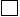 Региональный компонент в содержании задач.127.21.05Случаи вычитания 16 –.Региональный компонент в содержании задач.№ урокаДатаДатаРаздел, тема урока, количество часовМатериально-техническое обеспечение№ урокапо планупофактуРаздел, тема урока, количество часовМатериально-техническое обеспечениеПространственные и временные представления. 8 часов.Пространственные и временные представления. 8 часов.Пространственные и временные представления. 8 часов.Пространственные и временные представления. 8 часов.Пространственные и временные представления. 8 часов.1.03.09Роль математики в жизни людей и общества.Таблица веселая математика «Посчитай-ка».2.04.09Счет предметов.Видеофильм «Пространственные представления».  Таблица веселая математика «Лабиринт».3.05.09Вверху. Внизу. Слева. Справа.Видеофильм «Временные представления». Таблица веселая математика «Первый урок Мальвины».4.06.09Раньше. Позже. Сначала. Потом.Видеофильм «Отношения  «столько же», «больше», «меньше», «больше» (меньше) на…».  Таблица веселая математика «На сколько больше? На сколько меньше?»5.10.09Столько же. Больше. Меньше.Видеофильм «Сравнение групп предметов». Таблица веселая математика «На сколько больше? На сколько меньше?»6.11.09На сколько больше?Видеофильм «Уравнивание предметов и групп предметов». Таблица веселая математика «Второй урок Мальвины».7.12.09На сколько меньше?Электронное приложение к учебнику. Таблица Веселая математика «Белоснежка и гномы».8.13.09Повторение изученного по теме «Сравнение предметов  и групп предметов. Пространственные и временные представления». Демонстрационное пособие «Сказочный счет».Числа от 1 до 10. Нумерация. 28 часов.Числа от 1 до 10. Нумерация. 28 часов.Числа от 1 до 10. Нумерация. 28 часов.Числа от 1 до 10. Нумерация. 28 часов.Числа от 1 до 10. Нумерация. 28 часов.9.17.09Много. Один. РК История Донского края в цифрах.Электронное приложение к учебнику «Много. Один. Цифра 1».Набор цифр от 1 до 10.10.18.09Число и цифра 2.Электронное приложение к учебнику «Числа 1, 2. Цифра 2». Набор цифр от 1 до 10. Демонстрационное пособие «Сказочный счет».11.19.09Число и цифра 3. Электронное приложение к учебнику. Таблица «Веселая математика».12.20.09Знаки: +, –, =.Электронное приложение к учебнику. Набор цифр от 1 до 10.13.24.09Число и цифра 4.Электронное приложение к учебнику. Таблица «Способы сложения и вычитания чисел в пределах 10».14.25.09Длиннее. Короче. РК Детские игры и забавы юных казачат.Электронное приложение к учебнику. Таблица «Состав чисел в пределах десяти».15.26.09 Число и цифра 5.Касса цифр «Учимся считать». Демонстрационное пособие «Сказочный счет».16.27.09Числа от 1 до 5. Состав числа 5.Таблица Веселая математика «На сколько длиннее».17.01.10Страничка для любознательных. Набор цифр от 1 до 10. Пособие «Сказочный счет».18.02.10Точка. Кривая линия. Прямая линия. Отрезок. Луч.Электронное приложение к учебнику.  Наглядное пособие  «Счетная лесенка».19.03.10Ломаная линия. РК Природные богатства Донского края.Электронное приложение к учебнику. Таблица «Кривая, прямая, отрезок».20.04.10Закрепление знаний по теме «Числа от 1 до 5. Состав чисел 2–5».Электронное приложение к учебнику.  Пособие «Сказочный счет».21.08.10 Знаки: > (больше), < (меньше), = (равно).Таблица «Состав чисел в пределах десяти».22.09.10Равенство, неравенство.Таблица  «Равенства». Таблица №4 «Неравенства».23.10.10Многоугольник. РК «Любимый поселок  и математические задачи».Таблица «Многоугольники». Набор геометрических тел демонстрационный.24.11.10Числа 6 и 7. Письмо цифры 6.Электронное приложение к учебнику. Касса цифр «Учимся считать».25.12.10Числа 6 и 7. Письмо цифры 7.Электронное приложение к учебнику. Касса цифр «Учимся считать».26.13.10Числа 8 и 9. Письмо цифры 8.Электронное пособие «Академия наук». Презентации: «Устный счёт. Пишу красиво».27.17.10Числа 8 и 9. Письмо цифры 9.Таблица «Состав чисел в пределах десяти». Презентации «Пишу красиво».28.18.10Число 10.Электронное приложение к учебнику. Таблица веселая математика «Сколько продать».29.22.10Повторение и обобщение изученного по теме «Числа от 1 до 10».Электронное приложение к учебнику. Таблица «Состав чисел».30.23.10Наши проекты. Числа от 1 до 10.Таблица «Состав чисел».31.24.10Сантиметр. Презентация  «Единицы измерения длины». 32.25.10Увеличить на… Уменьшить на…Таблица «Таблица сложения от 1 до 10».33.05.11Число 0. РК Логические задачи о казаках.Электронное пособие «Академия наук».34.06.11Сложение и вычитание с числом 0.Электронное приложение к учебнику. Набор «Тела геометрические».35.07.11Странички для любознательных.Электронное приложение к учебнику «Учимся чертить отрезок».  36.08.11Что узнали. Чему научились.Таблица «Число 0. Цифра 0».Числа от 1 до 10. Сложение и вычитание. 59 часов.Числа от 1 до 10. Сложение и вычитание. 59 часов.Числа от 1 до 10. Сложение и вычитание. 59 часов.Числа от 1 до 10. Сложение и вычитание. 59 часов.Числа от 1 до 10. Сложение и вычитание. 59 часов.37.12.11Защита проектов «Кто придумал цифры».Таблица «Число 0. Цифра 0».38.13.11Прибавить и вычесть число 1.Электронное приложение к учебнику. Компакт диск «Математика 1 класс» 39.14.11Сложение и вычитание вида       +1+1,       -1-1Наглядное пособие для интерактивных досок с тестовыми заданиями.40.15.11Прибавить и вычесть число 2.Электронное приложение к учебнику.  Таблица «Названия чисел при сложении и вычитании».41.19.11Слагаемые. Сумма.Комплект наглядных пособий «Изучение чисел 1 десятка».42.22.11Задача. РК Региональный компонент в содержании задач.Электронное приложение к учебнику.43.25.11Составление задач по рисунку.Электронное приложение к учебнику. Таблица «Названия чисел при сложении и вычитании».44.26.11Таблицы сложения и вычитания с числом 2.Таблица  «Компоненты сложения».45.27.11Присчитывание и отсчитывание по 2.Электронное приложение к учебнику. Таблица «Решение задач».46.28.11Задачи на увеличение (уменьшение) на несколько единиц.Таблица веселая математика «Поезд».47.03.12Странички для любознательных.Электронное приложение к учебнику «Прибавить и вычесть число 2».48.04.12Что узнали. Чему научились.Презентации «Пишу красиво». Наглядное пособие для интерактивных досок с тестовыми заданиями.49.05.12Странички для любознательных.Электронное приложение к учебнику. Касса цифр «Учимся считать».50.06.12Сложение и вычитание вида.       +3,      -3.Таблица « Как работать над задачей».51.10.12 Прибавление и вычитание числа 3.Таблица «Задачи на увеличение (уменьшение) числа на несколько единиц».52.11.12Сравнение длин отрезков. Закрепление.Электронное приложение к учебнику. Таблица «Состав чисел в пределах десяти».53.12.12Таблица сложения и вычитания с числом 3.Набор цифр, букв и знаков с магнитным креплением по математике. Компакт диск «Математика начинается» 2 часть.54.13.12Присчитывание и отсчитывание по 3.Электронное приложение к учебнику. Перекидное табло для устного счета.55.17.12Решение простых задач.Электронное приложение к учебнику. Перекидное табло для устного счета.56.18.12Решение текстовых задач.Видеофильм «У Козленка день рождения».57.19.12Решение задач. РК Логические задачи о казаках.Касса цифр «Учимся считать».58.20.12Что узнали. Чему научились.Таблица «Состав числа». Компакт диски «Математика 1 класс».59.24.12Закрепление знаний по теме «Прибавить и вычесть  число 3».Таблица «Состав числа».  Компакт диски «Математика 1 класс».60.25.12Таблица сложения и вычитания с числом 3. Повторение.Электронное пособие «Академия наук».61.26.12Решение задач изученных видов.Касса цифр «Учимся считать».62.27.12Прибавить и вычесть числа 1, 2, 3. Решение задач.Опорные таблицы «Состав чисел первого десятка».63.28.12Решение простых задач. Закрепление.Таблица «Задачи на увеличение числа на несколько единиц».64.14.01Решение задач и выражений. Повторение.Таблица «Задачи на уменьшение числа на несколько единиц».65.15.01Сложение и вычитание чисел первого десятка. Состав чисел 7, 8, 9.Таблица «Состав числа».66.16.01Задачи на увеличение числа на несколько единиц.Таблица «Задачи на разностное сравнение чисел».67.17.01Задачи на уменьшение числа на несколько единиц.Электронное приложение к учебнику «Как работать над задачей».68.21.01Сложение и вычитание вида      +4,      -4.Электронное приложение к учебнику «Таблица +,- 4» .69.22.01Закрепление. Решение задач на сравнение.Электронное приложение к учебнику «Сравнение чисел».70.23.01На сколько больше? На сколько меньше?Электронное пособие «Академия наук». 71.24.01Решение задач на сравнение. РК Региональный компонент в содержании задач.Таблица «Состав чисел в пределах десяти».72.28.01Таблицы сложения и вычитания с числом 4.Электронное приложение к учебнику «Таблица +,- 4» .73.29.01Решение простых задач.Электронное приложение к учебнику «Как работать над задачей» .74.30.01Перестановка слагаемых.Таблица «Состав числа 5». Опорные таблицы «Решение задач».75.31.01Применение  переместительного свойства сложения.Электронное приложение к учебнику «Переместительное свойство сложения».76.04.02Таблицы для случаев вида       + 5, 6, 7, 8, 9.Опорные таблицы «Решение задач». Таблица «Состав числа 5».77.05.02Состав чисел в пределах 10.Таблица «Состав чисел в пределах десяти».78.06.02Состав чисел в пределах  10. Закрепление.Объекты, предназначенные для демонстрации счёта: от 1 до 10. 79.07.02Решение задач. Закрепление.Электронное приложение к учебнику. «Названия чисел при сложении и вычитании».80.18.02Что узнали. Чему научились.Электронное приложение к учебнику.  Комплект демонстрационных таблиц «Цвет и форма».81.19.02Решение задач и выражений. Повторение.Электронное приложение к учебнику. Опорные таблицы «Решение задач».82.20.02Связь между суммой и слагаемыми.Электронное приложение к учебнику. Опорная таблица «Название компонентов при сложении».83.21.02Связь между суммой и слагаемыми. Закрепление. Электронное приложение к учебнику. «Названия чисел при сложении и вычитании».84.25.02Подготовка к введению задач в 2 действия.Электронное приложение к учебнику. Опорные таблицы «Решение задач».85.26.02Уменьшаемое. Вычитаемое. Разность. Электронное приложение к учебнику. Опорная таблица «Компоненты вычитания».86.27.02Вычитание из чисел 6, 7. Электронное приложение к учебнику. Презентация « Веселый счет». 87.28.02Закрепление приёма вычислений вида 6-     , , 7-     .Электронное приложение к учебнику. Презентация « Устный счет для 1 класса».88.03.03Вычитание из чисел 8, 9. Электронное приложение к учебнику.89.04.03Закрепление приема вычислений вида  8-     , 9 -Карточки с примерами  вида  8-     ,9- .90.05.03Вычитание вида 10-     .Наглядное пособие «Состав чисел 1 десятка».91.06.03Закрепление. Решение задач.Комплект настольных развивающих игр по математике. Таблица «Счетная лесенка».92.10.03Килограмм. Демонстрационные измерительные инструменты и приспособления. «Масса. Единицы массы. Килограмм»93.11.03Литр. РК Региональный компонент в содержании заданий. Демонстрационные измерительные инструменты и приспособления «Литр».94.12.03Что узнали. Чему научились.Комплект настольных развивающих игр по математике.95.13.03Связь сложения и вычитания.Таблица «Нумерация чисел в пределах 10».Числа от 11 до 20. Нумерация. 14 часов.Числа от 11 до 20. Нумерация. 14 часов.Числа от 11 до 20. Нумерация. 14 часов.Числа от 11 до 20. Нумерация. 14 часов.Числа от 11 до 20. Нумерация. 14 часов.96.17.03Нумерация и последовательность чисел от 11 до 20.Электронное приложение к учебнику «Математика от 1 до 20».97.18.03Образование чисел второго десятка.Электронное приложение к учебнику. Опорные таблицы «Состав чисел»98.19.03Запись и чтение чисел второго десятка.Дидактический материал, предназначенный для демонстрации счёта от 1 до 20.99.20.03Дециметр. РК Региональный компонент в содержании заданий.Демонстрационные измерительные приспособления. Таблица «Длина. Единицы длины: м, дм, см».100.01.04Сложение и вычитание вида 10+7, 17- 7,17-10.Электронное приложение к учебнику. Дидактический материал для демонстрации счёта от 1 до 20.101.02.04Сложение и вычитание вида 10+7, 17- 7, 17-10. Закрепление.Электронное приложение к учебнику. Таблица «Способы сложения и вычитания чисел в пределах 20».102.03.04Странички для любознательных.Электронное приложение к учебнику. Дидактический материал, предназначенный для демонстрации счёта от 1 до 20.103.07.04Что узнали. Чему научились.Компакт диски «Математика 1 класс».104.08.04Повторение. Сложение и вычитание в пределах 20.Электронное приложение к учебнику. Дидактический материал, предназначенный для демонстрации счёта от 1 до 20.105.09.04Сложение и вычитание без перехода через десяток. Повторение.Электронное приложение к учебнику «Прием сложения однозначных чисел с переходом через десяток». 106.10.04Подготовка к решению задач в два действия.Электронное приложение к учебнику. Опорные таблицы «Решение задач».107.14.04Подготовка к решению задач в два действия. Закрепление.Опорные таблицы «Составные задачи». Электронное приложение к учебнику «Математика 1 класс» 108.15.04Составная задача. РК Моделирование жилищ казаков.Опорные таблицы «Составные задачи».109.16.04Учимся решать составные задачи.Таблица «Составные задачи».Табличное сложение и вычитание. 20 часов.Табличное сложение и вычитание. 20 часов.Табличное сложение и вычитание. 20 часов.Табличное сложение и вычитание. 20 часов.Табличное сложение и вычитание. 20 часов.110.17.04Общий прием сложения однозначных чисел с переходом через десяток.Таблица «Способы сложения и вычитания чисел в пределах 20».111.21.04Сложение однозначных чисел с переходом через десяток вида       +2,         +3 .Таблица «Способы сложения и вычитания чисел в пределах 20».112.22.04Сложение однозначных чисел с переходом через десяток вида       +4.Таблица «Способы сложения и вычитания чисел в пределах 20».113.23.04Итоговая контрольная работа.1час.114.24.04Сложение однозначных чисел с переходом через десяток вида       +5.Презентация « Устный счет для 1 класса».115.28.04Анализ работ. Сложение однозначных чисел с переходом через десяток вида        +6.       Электронное приложение к учебнику. Касса цифр «Учимся считать».116.29.04Сложение однозначных чисел с переходом через десяток вида       +7.Электронное приложение к учебнику. «Таблица сложения».117.30.04Сложение однозначных чисел с переходом через десяток вида       +8,           +9 .	Электронное приложение к учебнику «Таблица сложения».118.06.05Таблица сложения.Таблица «Способы сложения и вычитания чисел в пределах 20».119.07.05Закрепление. Табличное сложение в пределах 20.Электронное приложение к учебнику. «Таблица сложения».120.08.05Общие приёмы табличного вычитания с переходом через десяток. Электронное пособие  «Академия наук».121.12.05Случаи вычитания 11 – . РК Региональный компонент в содержании задач.Электронное пособие  «Академия наук».122.13.05Случаи вычитания 12 – .Электронное приложение к учебнику. Касса цифр «Учимся считать».123.14.05Случаи вычитания13 – .Электронное приложение к учебнику. Касса цифр «Учимся считать».124.15.05Случаи вычитания 14 – .Электронное приложение к учебнику. Таблица «Случаи вычитания 14 –».125.19.05Решение задач в 1– 2 действия на сложение и вычитание.Электронное пособие  «Академия наук».126.20.05Случаи вычитания 15 – .Электронное приложение к учебнику. Касса цифр «Учимся считать».127.21.05Случаи вычитания 16 – .  РК Региональный компонент в содержании задач.Таблица «Случаи вычитания 16 –».128.22.05Случаи вычитания 17 – ,18 – .Электронное приложение к учебнику. Касса цифр «Учимся считать».12925.05Табличное сложение и вычитание чисел. Закрепление.Электронное приложение к учебнику. «Таблица сложения». 